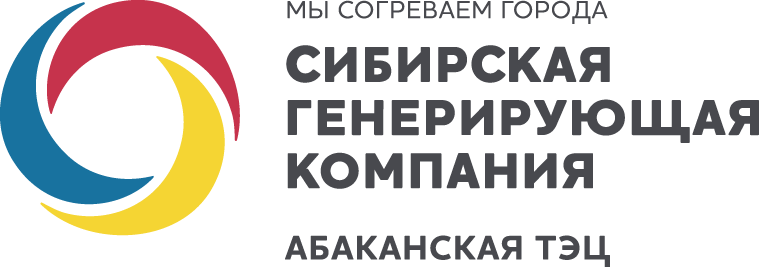 ООО «Сибирская генерирующая компания»АО «Енисейская ТГК (ТГК-13)» филиал «Абаканская ТЭЦ»Россия, 655017,Республика Хакасия, г.Абакан, ул. Промышленная ,25; тел/факс: :+7 (3902) 31-30-31;
e-mail: actk@sibgenco.ru.УведомлениеСибирская генерирующая компания уведомляет собственников помещений многоквартирных домов по адресам: ул. Аскизская, 160, 162, 166, 202А корп.2; ул.  Запорожская, 1; ул. Пирятинская, 7; ул. Стофато, 9; ул. Т.Шевченко, 66 о наличии задолженности управляющий организации ООО «Лига ЖКХ» (ООО «Лига «ЖКХ» ИНН 1901118747) перед теплоснабжающей организацией по состоянию на 01 февраля 2019 года в размере 11 916 963,19 рублей более чем за 11 расчетных периодов (расчетных месяцев).В связи с этим у поставщика тепловой энергии возникает право на односторонний отказ от договора теплоснабжения и поставки горячей воды с ООО «Лига ЖКХ» в части снабжения тепловой энергией и горячей водой в целях предоставления коммунальной услуги в жилых и нежилых помещениях многоквартирного дома на основании положений пп. «а» п. 30 Постановления Правительства РФ от 14.02.2012 N 124 "О правилах, обязательных при заключении договоров снабжения коммунальными ресурсами". Собственникам помещений по указанным адресам услуги по теплоснабжению и горячему водоснабжению, а также начисление суммы к оплате за поставленные ресурсы и предъявление квитанций с 01 апреля 2019 будет осуществлять Сибирская генерирующая компания в лице Абаканской ТЭЦ, филиала АО «Енисейская ТГК (ТГК-13)». Оплачивать потребленный ресурс необходимо будет по реквизитам, указанным в этих квитанциях.Дополнительно уведомляем о возможности выбора иной управляющей организации для управления МКД или заключения прямых договоров теплоснабжения и поставки горячей воды с АО «Енисейская ТГК (ТГК-13)», филиалом Абаканской ТЭЦ. Данные показаний индивидуальных приборов учета горячей воды начиная с 01 апреля 2019 года необходимо передавать в срок с 15 по 25 число расчетного месяца по телефонам +7 (3902) 22-63-35, +7(3902) 31-30-31, доб. 2.  в режиме пятидневной рабочей недели, либо по бесплатному телефону Call-центра  8-800-770-70-81 (круглосуточно), либо на электронный адрес: gvs@sibgenco.ruПо вопросам оплаты и начисления обращаться в Центр обслуживания клиентов Сибирской генерирующей компании по адресу: г.Абакан, ул.Чертыгашева 69 или на единый телефонный номер +7(3902) 31-30-31, доб. 2. Сибирская генерирующая компания